INSTRUCCIONES DE USO:Este material recortable, debe estar recortado para las clases virtuales, es de carácter pictórico para que loes estudiantes tengan más opciones para poder comprender el contenido. Los bloques deben ser coloreados, las unidades (cubos solos) de color azul, y las decenas (bloques de diez) de color rojo.Por otra parte, las tarjetas que también representan unidades y decenas deben ser pintadas de los mismos colores respectivamente, es decir, unidades de color azul, decenas de color rojo.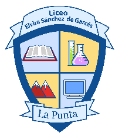 PROFESORACAROLINA FLORES MATERIAL FOTOCOPIABLE MATEMÁTICA. MATERIAL FOTOCOPIABLE MATEMÁTICA. MATERIAL FOTOCOPIABLE MATEMÁTICA. MATERIAL FOTOCOPIABLE MATEMÁTICA. MATERIAL FOTOCOPIABLE MATEMÁTICA. MATERIAL FOTOCOPIABLE MATEMÁTICA. PROFESORACAROLINA FLORES Nombre alumno (a) . Nombre alumno (a) . Nombre alumno (a) . Apellido alumno (a) .Apellido alumno (a) .Apellido alumno (a) .PROFESORACAROLINA FLORES FechaCurso: Curso: 2°APROFESORACAROLINA FLORES Unidad : 1Unidad : 1Objetivo de aprendizaje : 7Objetivo de aprendizaje : 7Objetivo de aprendizaje : 7Objetivo de aprendizaje : 7Habilidades : recortar- colorear Habilidades : recortar- colorear Habilidades : recortar- colorear Habilidades : recortar- colorear Habilidades : recortar- colorear Habilidades : recortar- colorear Habilidades : recortar- colorear 